МАОУ Прокуткинская средняя общеобразовательная школаИшимский район, Тюменская областьОткрытый урок по курсу: Основы религиозных культур и светской этикиМодуль: Основы светской этикидля МО начальных классов и учителей МАОУ ПСОШУчитель начальных классов: Ренжина Нина Павловнас. Прокуткино, 2013 годТип урока: Изучение нового материала.Форма урока: Беседа с элементами дискуссии и использованием игровых приёмов обучения.Методы: проблемно – поисковый, репродуктивный, работа в парах, групповая работа.Цель урока:  подвести учащихся к осознанию важности добродетели как характеристики личности, по которой его оценивают другие люди.Задачи: Личностныеразвивать самостоятельность и личную ответственность за свои поступки на основе представлений о нравственных нормахМетапредметныеразвивать коммуникативные навыки и навыки сотрудничества в процессе групповой работы;формирование готовности слушать собеседника, вести диалог, признавать возможность существования различных точек зрения и права каждого иметь свою собственнуюПредметныесоздать условия для осознания обучающимися ценности добродетели в человеческой жизни;уточнить смысл понятий «добродетель» и «порок»ОРГАНИЗАЦИОННЫЙ МОМЕНТПридумано кем-то просто и мудро, при встрече здороватьсяДоброе утро! Доброе утро солнцу и птицам,Доброе утро приветливым лицам!Друг  на друга посмотрели, Улыбнулись, тихо сели.  -  Дети, сегодняшнее занятие я начну с притчи, которая называется «Два волка». Вы внимательно прослушайте и скажите, о каких волках идёт речь?Когда-то давно старый индеец открыл  своему внуку одну жизненную истину:  «В каждом человеке идёт борьба, очень похожая на борьбу двух волков. Один волк представляет собой зло – это ненависть, зависть, ревность, эгоизм, амбиции, ложь. Другой волк представляет добро это мир, любовь, надежду, доброту, верность». Маленький индеец, тронутый до глубины души словами деда, на несколько мгновений задумался, а потом спросил: «Дедушка, а какой волк в конце побеждает?».Старый индеец едва заметно улыбнулся и ответил: «Всегда побеждает тот волк, которого ты кормишь».Вопрос: -  Каких двух волков имел в виду старый индеец?/Добро – это нравственная ценность, которая относится к человеческой деятельности.  Это  образец поступков людей и отношений между ними./- Дайте определение понятию «Зло»./Зло – это противоположность добра. Это то, что мораль стремится устранить и исправить./                               СЛАЙД  №1-  Как вы поняли слова индейца?-   Чему учит эта притча?2.3   Выполните задания теста по теме: «Добро и зло».         Работать вы будете в парах, задания выполнять вместе, сообща, на листах. Вы должны вставить нужное слово или выбрать нужный ответ из предложенных, будьте внимательны. (Приложение).- Проверяем. (Дети зачитывают ответы)                       СЛАЙД  № 2-5Обобщение: Основа определения добра и зла находится в нас самих. Всё начинается с   человека, нельзя сразу стать добрым и злым. Такими нас делают поступки, наше отношение к миру, к окружающим нас людям. Жизнь постоянно ставит нас перед нравственным выбором между добром и злом.СООБЩЕНИЕ ТЕМЫ УРОКА Если вы своим добрым поступком кому-то помогли, это очень хорошо. Как называются хорошие и плохие поступки,  об этом вы узнаете сегодня на уроке. СЛАЙД  № 6Добродетель и порок –Это тема на урок,Поработать, разобраться,Ну и вывод сделать вкратце.Возьмите  КАРТОЧКУ №2.ПРОЧИТАЙТЕ ВНИМАТЕЛЬНО сказку/по мере готовности поднимайте шалашики/ОБСУЖДЕНИЕ- Вопрос: «Отчего Ласточке стало тепло, ведь приближалась зима?-  Вы правы, она совершила добрый поступок.        Человека, стремящегося сделать добро, стремящегося быть похожим на нравственную личность, которая является для него образцом,  называют ДОБРОДЕТЕЛЕМ.РАБОТА ПО ТЕМЕ.ДОБРОДЕТЕЛЬ - Найти объяснение данного слова в словаре.СЛАЙД  № 7ДОБРОДЕТЕЛЬ – это положительное нравственное качество человека.     Стараясь быть похожими на моральные образцы, человек учится быть добродетельным. - Назовите положительные качества человека.(трудолюбие, ответственность, справедливость, вежливость, дружелюбие, умение сопереживать, доброта, милосердие)- Как вы считаете, какое слово будет противоположным  к понятию ДОБРОДЕТЕЛЬ?Противоположность добродетели – это порок.- НАЙТИ В СЛОВАРЕ ОБЪЯСНЕНИЕ СЛОВА ПОРОК.СЛАЙД  № 8Порок – тяжелый, предосудительный недостаток.                                                                  Физминутка: Закройте глаза, вспомните, какие добрые поступки вы совершили для окружающих вас людей вчера. Подумайте о том, что хорошего можно сделать сегодня для своих родных и близких людей.СЛАЙД  № 9Задание по группам: Выберете те слова, которыми можно определить: Добродетель Порок (трудолюбие, жадность, лень, ответственность, справедливость, безразличие, злоба, хвастовство, вежливость, зазнайство, дружелюбие,  умение сопереживать, доброта,  грубость)Дети по группам составляют цветик – семицветик и защищают своё задание.Вопрос: А почему люди ценят добро?- Вы правы, добро помогает жить и защищает жизнь. На свете много разных правил. Без них жить трудно или вообще невозможно. Не зря говорят:СЛАЙД  № 10Всё достоинство добродетели в действии.- Как понимаете эту пословицу?Обобщение: Мы можем много говорить о добрых поступках, но не совершать их в жизни, не помогать тем, кто нуждается в нашей помощи. Значит, нет смысла от наших слов. Наши добрые слова и наши добрые деяния должны сопровождать нас на протяжении всей жизни. Совершая хорошие поступки, человек учится быть добрым, становится добродетельным. Просмотр  видеоролика «КАМЕНЬ»ОБСУЖДЕНИЕ- СПАСИБО. Давайте подведём итог. СЛАЙД  № 11Вставьте пропущенные недостающие слова.Возьмите карточку № 3Соотнесите понятия и примеры.                                                Жадность                                                  ДружелюбиеДобродетель                            Хвастовство                                                  Бережливость                                                  ЗавистьПорок                                       Щедрость - ПРОВЕРЯЕМСЛАЙД  № 12ДОМАШНЕЕ ЗАДАНИЕСЛАЙД  № 13РЕФЛЕКСИЯСЛАЙД  № 14Мне понравилось, как вы сегодня работали на уроке. А понравилось ли вам ваша работа, оцените сами, поднимите веер с тем  рисунком, который вы выбрали.Солнце – понравилосьСолнце из-за туч – не очень понравилосьИз тучи дождь – не понравилось.СПАСИБО ЗА РАБОТУ И СОТРУДНИЧЕСТВОТЕСТ________________ - образец поступков людей и отношений между ними.________________ - противоположность добра, это то, что стремится устранить и исправить мораль.Что считается добрым поступком?    	* Забыть о просьбе товарища	* Дать списать домашнее задание	* Опоздать на неинтересную встречу	* Помочь соседу по парте разобрать  задачуУкажите поступки, которые одобряет общество	* обман	* насилие	* взаимопомощь	* унижениеЧто является последствием злых дел?	* дружба 	* радость 	* вражда	* мирное сосуществованиеЗнания о добре и зле помогают людям	* проявлять заботу о близких	* жить в мире 	* дружить	* все ответы верныКАРТОЧКА №2.ПРОЧИТАЙТЕ СКАЗКУ«На высокой колонне, над городом стояла статуя Счастливого Принца. Он был очень красив, весь покрыт листочками золота, а вместо глаз сияли драгоценные камни. Такой же камень был и на рукоятке шпаги.      Однажды над городом пролетала Ласточка. Лететь ей нужно было далеко, в теплые края, и она решила переночевать у ног статуи.     Неожиданно на нее упала капля, потом вторая, третья. Ласточка поняла, что это слезы Принца.   - Почему ты плачешь? Ведь ты такой красивый! – спросила она.   - Я жил во дворце, за огромными стенами,  и считал, что кругом только счастье и красота. Придворные величали меня «Счастливый Принц». А после смерти меня поставили здесь, так высоко, что мне стали видны все скорби и нищета моей столицы. И хотя сердце мое теперь оловянное, я не могу сдержать слез.    И вдруг попросил:   - Ласточка, пожалуйста, выклюй драгоценный камень из моей шпаги и отнеси женщине с больным ребенком.   - Мне надо скорее улетать, идет зима, - ответила Ласточка.   - Останься хоть на одну ночь, помоги мне, - опять попросил Принц.   Не смогла отказать ему Ласточка, выклевала драгоценность и отнесла больному ребенку. А когда вернулась, призналась Принцу, что ей совсем не холодно…»ВОПРОС: «Отчего Ласточке стало тепло, ведь приближалась зима?РЕЗЕРВ ПРИТЧА О ДОБРЕ И ЗЛЕ…Давным-давно жил великий шах. Он приказал построить прекрасный дворец. Там было много чудесного. Среди прочих диковин во дворце была зала, где все стены, потолок, двери и даже пол были зеркальными. Кроме того, стены этой залы были устроены так, чтобы создавать эхо. Спросишь: “Кто ты?” - и услышишь с разных сторон в ответ: “Кто ты? Кто ты? Кто ты?..”
              Однажды в залу забежала собака и в изумлении застыла посередине -  целая свора собак окружила её со всех сторон, сверху и снизу. Собака испуганно оскалила зубы - и все отражения ответили ей тем же самым.
Перепугавшись и ощетинившись, собака зарычала - тысячи собак зарычали на неё. Собака залаяла - эхо не отставало. Собака металась туда и сюда, в попытках укусить злых собак, но… лишь кусала воздух.  А её отражения тоже носились вокруг, щёлкая зубами. На утро слуги нашли несчастную собаку бездыханной в окружении сотен отражений издохших собак. В зале не было никого, кто мог бы причинить ей хоть какой-то вред. Собака погибла... А на следующий день во дворец забежал ребёнок, и со всех сторон его окружили улыбки и радость…Подумайте, ребята, и скажите,  где в этой притче зло, где добро?Отчего умерла собака? А что произошло с ребенком? Сравните?
Мир сам по себе не несет ни добра, ни зла. Он нейтрален.
Всё происходящее вокруг нас есть всего лишь отражение наших собственных мыслей, чувств и желаний. Мир - это большое зеркало.
А благодаря всем нам это «зеркало» отражает добро и зло, любовь и ненависть, взаимопомощь и равнодушие, радость и страдание…
Мир именно таков, каким мы его делаем…»Вывод. Итак, добродетель  и порок  являются основными понятиями этики. Они служат нам ориентиром при освоении мира. Моральный человек строит свою деятельность таким образом, чтобы увеличивать добро и уменьшать зло.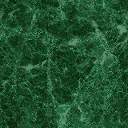 